ГОСУДАРСТВЕННОЕ БЮДЖЕТНОЕ ОБРАЗОВАТЕЛЬНОЕ УЧРЕЖДЕНИЕ ВЫСШЕГО ПРОФЕССИОНАЛЬНОГО ОБРАЗОВАНИЯБАШКИРСКИЙ  ГОСУДАРСТВЕННЫЙ  МЕДИЦИНСКИЙ УНИВЕРСИТЕТМИНИСТЕРСТВА  ЗДРАВООХРАНЕНИЯ РОССИЙСКОЙ ФЕДЕРАЦИИ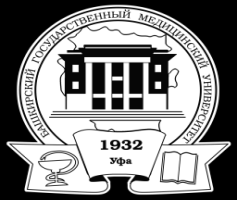 ПЕРЕЧЕНЬ ВОПРОСОВ ДЛЯ ПОДГОТОВКИ К ГОСУДАРСТВЕННОМУ ЭКЗАМЕНУПо направлению подготовки 30.06.01 Фундаментальная медицинапо специальности 03.02.07 ГенетикаОбщемировые тенденции развития современной педагогической науки.Особенности человека как объекта генетических исследований. Методы изучения генетики человека: генеалогический, близнецовый, цитогенетический, биохимический, онтогенетический, популяционный.Ген как единица функции (цистрон). Явление межаллельной комплементации, относительность критериев аллелизма. Молекулярно генетические подходы в исследовании тонкого строения генов. Перекрывание генов в одном участке ДНК. Интрон-экзонная организация генов эукариот, сплайсинг. Структурная организация генома эукариот.Дайте характеристику основной терминологии (5-6 понятий) педагогической науки.Принципы регуляции действия генов у эукариот. Транскрипционно активный хроматин. Регуляторная роль гистонов, негистоновых белков, гормонов. Особенности организации промоторной области у эукариот. Посттранскрипционный уровень регуляции синтеза белков. Роль мигрирующих генетических элементов в регуляции генного действия.Совместимость и несовместимость тканей. Генетика иммунитета. Онкогены, онкобелки. Генетический контроль дифференцировки пола. Роль генов Y-хромосомы в определении мужского пола у млекопитающих. Мутации, переопределяющие пол в ходе онтогенеза. Гормональное переопределение пола.В чем заключается сущность целостного педагогического процесса? Охарактеризуйте его.Связь мутабильности с функциями аппарата репликации. Механизмы действия аналогов оснований, азотистой кислоты, акридиновых красителей, алкилирующих агентов. Понятие о мутагенных индуцибельных путях репарации; УФ-мутагенез.Закон гомологических рядов в наследственной изменчивости (Н.И. Вавилов). Значение наследственной изменчивости организмов для селекционного процесса и эволюции.Чем характеризуется современная государственная политика в области образования? Закон «Об образовании в Российской Федерации».Моногибридные и полигибридные скрещивания. Закономерности наследования при моногибридном скрещивании, открытые Г. Менделем: единообразие гибридов первого поколения, расщепление во втором поколении. Представление Г. Менделя о дискретной наследственности (факториальная гипотеза). Относительный характер доминирования. Возможные биохимические механизмы доминирования.Молекулярные механизмы регуляции действия генов. Регуляция транскрипции на уровне промотора, функций РНК-полимеразы. Принципы негативного и позитивного контроля. Системная регуляция; роль циклической АМФ и гуанозинтрифосфата.Что представляет собой дидактика? Каковы научные основы процесса обучения (культурологические, нормативные, психологические, этические, физиологические, информационные)?Функции нуклеиновых кислот в реализации генетической информации: репликация, транскрипция и трансляция. Методологическое значение принципа передачи генетической информации. Свойства генетического кода. Доказательства триплетности кода. Расшифровка кодонов. Терминирующие кодоны. Понятие о генетической супрессии. Геномные изменения: полиплоидия, анеуплоидия. Автополиплоиды, особенности мейоза и характер наследования. Аллополиплоиды. Амфидиплоидия как механизм возникновения плодовитых аллополиплоидов. Роль полиплоидии в эволюции и селекции. Анеуплоидия: нуллисомики, моносомики, полисомики, их использование в генетическом анализе. Особенности мейоза и образования гамет у анеуплоидов, их жизнеспособность и плодовитость.В чем заключаются психолого-педагогические компоненты содержания высшего медицинского образования? Научные основы определения содержания образования: факторы, влияющие на отбор содержания, компоненты содержания, подходы к определению содержания.Методы, применяемые в генетическом анализе у бактерий и бактериофагов: клональный анализ, метод селективных сред, метод отпечатков и др. Особенности процессов, ведущих к рекомбинации у прокариот.Сцепленное наследование и кроссинговер. Значение работ школы Т. Моргана в изучении сцепленного наследования признаков. Особенности наследования при сцеплении. Группы сцепления.Что представляют собой образовательный стандарт высшей школы, учебный план, учебная программа как основа организации образовательного процесса в вузе? Охарактеризуйте их.Классификация генных мутаций. Представление о прямых и обратных, генеративных и соматических, адаптивных и нейтральных, летальных и условно летальных, ядерных и неядерных, спонтанных и индуцированных мутациях.Системы скрещиваний в селекции растений и животных. Аутбридинг. Инбридинг. Коэффициент инбридинга - показатель степени гомозиготности организмов. Линейная селекция. Отдаленная гибридизация. Особенности межвидовой и межродовой гибридизации; скрещиваемость, фертильность и особенности расщепления у гибридов. Пути преодоления нескрещиваемости.Перечислите и раскройте принципы обучения в контексте решения основополагающих задач образованияПредставление об аллелях и их взаимодействиях: Закон «чистоты гамет». Гомозиготность и гетерозиготность. Анализирующее скрещивание. Расщепление по фенотипу и генотипу во втором поколении и анализирующем скрещивании при моногенном контроле признака и разных типах аллельных взаимодействий (3:1, 1:2, 1:1).Плазмидное наследование. Свойства плазмид: трансмиссивность, несовместимость, детерминирование признаков устойчивости к антибиотикам и другим лекарственным препаратам, образование колицинов и др.Дайте психолого - дидактическую характеристику форм организации учебной деятельностиСтроение хромосом: хроматида, хромомеры, эухроматические и гетерохроматические районы хромосом. Изменения в организации морфологии хромосом в ходе митоза и мейоза. Репликация хромосом. Политения. Онтогенетическая изменчивость хромосом. Молекулярная организация хромосом прокариот и эукариот. Компоненты хроматина: ДНК, РНК, гистоны, другие белки. Уровни упаковки хроматина, нуклеосомы. Множественные перекресты. Интерференция. Линейное расположение генов в хромосомах. Основные положения хромосомной теории наследственности по Т. Моргану. Что представляет собой самостоятельная работа студентов как развитие и самоорганизация личности обучаемых?Использование метода гибридизации соматических клеток для генетического картирования. Изучение структуры и активности генома человека с помощью методов молекулярной генетики. Программа «Геном человека». Проблемы геногеографии.Основы гибридологического метода: выбор объекта, отбор материала для скрещиваний, анализ признаков, применение статистического метода. Разрешающая способность гибридологического метода. Генетическая символика.Что представляет собой лекция как ведущая форма организации образовательного процесса в вузе? Развитие лекционной формы в системе вузовского обучения (проблемная лекция, лекция вдвоём, лекция - пресс-конференция, лекция с заранее запланированными ошибками. Кроссинговер. Доказательства происхождения кроссинговера в мейозе и митозе на стадии четырех нитей. Значение анализирующего скрещивания и тетрадного анализа при изучении кроссинговера. Цитологические доказательства кроссинговера. Генетический контроль и молекулярные механизмы репликации. Полуконсервативный способ репликации ДНК. Полигенный контроль процесса репликации. Схема событий в вилке репликации. Понятие о репликоне. Особенности организации и репликации хромосом эукариот. Системы рестрикции и модификации. Рестрикционные эндонуклеазы.Какие классификации методов обучения вам известны? Дайте краткую характеристику методов обучения. Как взаимосвязаны методы и приемы обучения?Понятие о наследственной и ненаследственной (модификационной) изменчивости. Формирование признаков как результат взаимодействия генотипа и факторов среды. Норма реакции генотипа. Адаптивный характер модификаций. Комбинативная изменчивость, механизм ее возникновения, роль в эволюции и селекции.Проблемы медицинской генетики. Врожденные и наследственные болезни, их распространение в человеческих популяциях.Что понимается под педагогической коммуникацией? Сущность, структура педагогического общения; стили и модели педагогического общения. Каковы особенности педагогического общения в вузе Общая характеристика молекулярной природы возникновения генных мутаций: замена оснований; выпадение или вставка оснований (нонсенс, миссенс и фрэймшифт типа). Роль мобильных генетических элементов в возникновении генных мутаций и хромосомных перестроек.Роль генетических и социальных факторов в эволюции человека.Какие типологии личности студента вам известны? Студент как субъект учебной деятельности и самообразования Взаимодействие ядерных и внеядерных генов. Цитоплазматическая мужская стерильность у растений.Понятие о виде и популяции. Популяция как естественно-историческая структура. Понятие о частотах генов и генотипов. Математические модели в популяционной генетике. Закон Харди-Вайнберга, возможности его применения. С.С.Четвериков - основоположник экспериментальной популяционной генетики.Что представляет собой педагогическая практика аспирантов, в чем заключается порядок её организации и проведения? Материнский эффект цитоплазмы. Наследование завитка у моллюсков. Пластидная наследственность. Наследование пестролистности у растений. Наследование устойчивости к антибиотикам у хламидомонады. Митохондриальная наследственность. Наследование дыхательной недостаточности у дрожжей.Рекомбинация: гомологический кроссинговер, сайт-специфическая рекомбинация, транспозиции. Доказательство механизма общей рекомбинации по схеме «разрыв-воссоединение». Молекулярная модель рекомбинации по Холлидею. Генная конверсия. Генетический контроль и механизмы процессов транспозиции.Современная государственная политика в области образования. Закон «Об образовании в Российской Федерации».Задачи и методология генетической инженерии. Методы выделения и синтеза генов. Понятие о векторах. Векторы на основе плазмид и ДНК фагов. Геномные библиотеки. Способы получения рекомбинантных молекул ДНК, методы клонирования генов. Получение с помощью генетической инженерии трансгенных организмов.Генетическая гетерогенность популяций. Методы изучения природных популяций. Факторы динамики генетического состава популяции (дрейф генов), мутационный процесс, межпопуляционные миграции, действие отбора.Вклад ученых-медиков в развитие мировой педагогики: П.Ф. Лесгафт, И.М. Сеченов, И.П. Павлов. Педагогическая деятельность хирурга Н.И. Пирогова.Значение изучения нехромосомного наследования в понимании проблем эволюции клеток высших организмов, происхождения клеточных органелл (пластид и митохондрий). Эндосимбиоз.Спонтанный и индуцированный мутационный процесс. Количественная оценка частот возникновения мутаций. Многоэтапность и генетический контроль мутационного процесса.Образовательный стандарт высшей школы, учебный план, учебная программа как основа организации образовательного процесса в вузе/Скрининг генных дефектов. Использование биохимических методов для выявления гегерозиготных носителей и диагностики наследственных заболеваний. Причины возникновения наследственных и врожденных заболеваний. Генетическая опасность радиации и химических веществ. Генотоксикология. Взаимодействие факторов динамики генетической структуры в природных популяциях. Понятие о внутрипопуляционном генетическом полиморфизме и генетическом грузе.Активные методы обучения (не имитационные и имитационные).Проблемы стабильности генетического материала. Типы структурных повреждений в ДНК и репарационные процессы. Генетический контроль и механизмы эксцизионной и пострепликативной репарации, репарация неспаренных оснований, репаративный синтез ДНК. Роль репарационных систем в обеспечении генетических процессов. Нарушения в процессах репарации как причина наследственных молекулярных болезней.Тканеспецифическая активность генов. Функциональные изменения хромосом в онтогенезе (пуффы, «ламповые щетки»); роль гормонов, эмбриональных индукторов.Классификация методов обучения. Соотношение методов и приемов. Характеристика основных методов и приемов в обучении. Естественный отбор как направляющий фактор эволюции популяций. Понятие о приспособленности и коэффициенте отбора. Формы отбора: движущий, стабилизирующий, дизруптивный. Роль генетических факторов в эволюции.Болезни с наследственной предрасположенностью. Перспективы лечения наследственных болезней. Задачи медико-генетических консультаций.